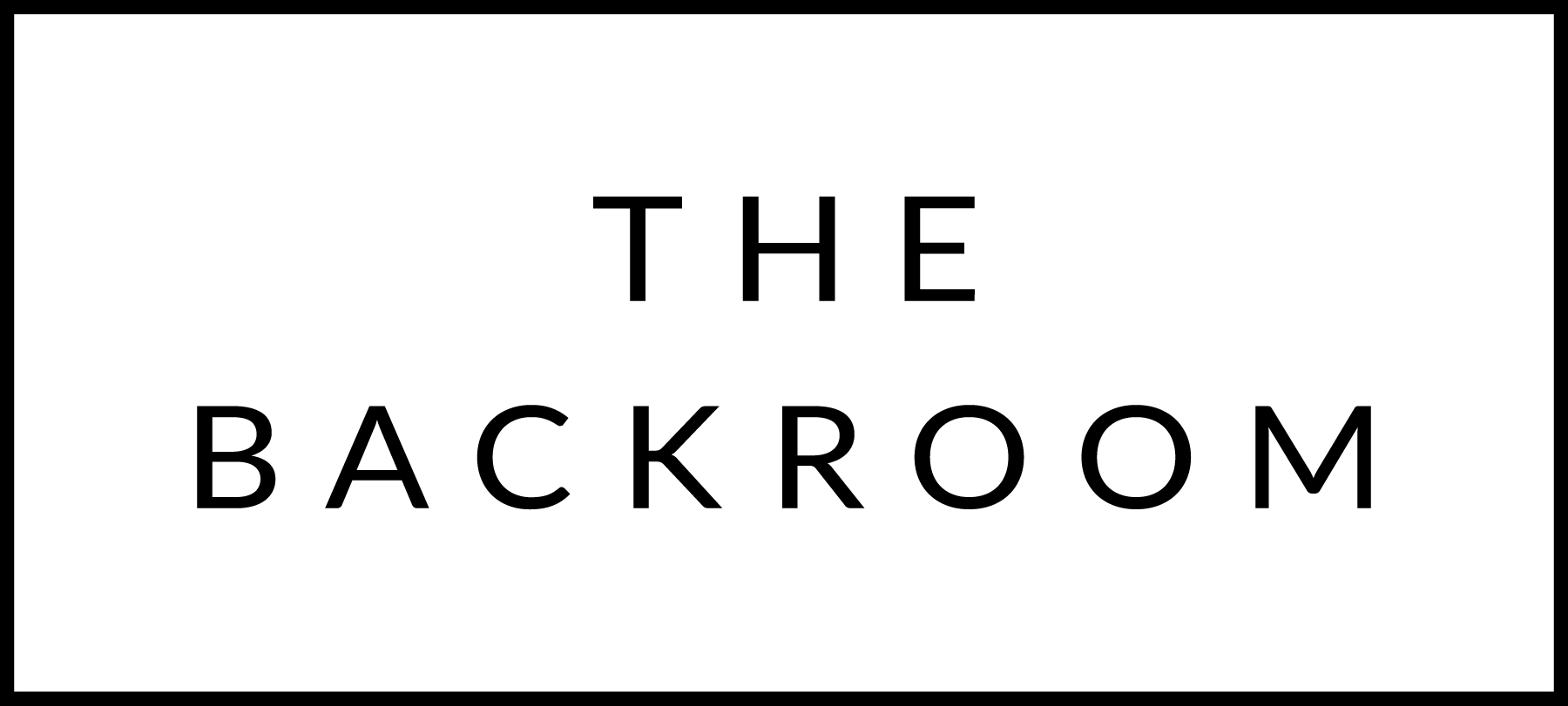 COCKTAIL HOUR SNACKSSpring Brook Cheese FondueBroccoli, Potatoes, Summer SausageGherkinsFIRST
Farro PizzichiCabbage, Caraway, Creme FraicheMustard CrumbsTHE MAIN EVENTRoasted Misty Knoll ChickenCoriander & Herb Brown Butter, Sweet PotatoFOR THE TABLE
Roasted ParsnipsPomegranate Molasses & SeedsDESSERTBlood Orange Olive Oil CakeMascarpone Ice Cream